La Marzocco Technical Bulletin #95 – July 2014Flow Restrictor StandardsDear La Marzocco Family Members,La Marzocco would like to inform you of the standards associated with flow restrictors. This document will define several standards: size of restrictor by model, expected gross flow by restrictor size, and description of flow restrictor by part number.Size of restrictor by model:Gross flow by restrictor size at 9 bars of pressure:Description of flow restrictor by part number:Please do not hesitate to contact us if you have any questions.Best regards, After Sales Department Larry Eister		Larry@lamarzoccousa.comScott Guglielmino 	Scott@lamarzoccousa.comSupport Team 		Support@lamarzoccousa.com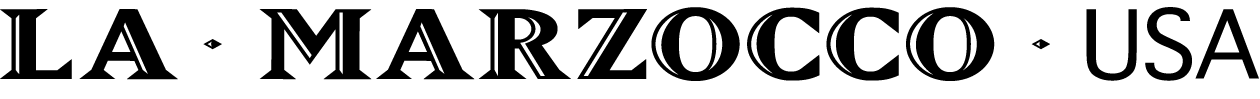 1553 NW Ballard Way, Seattle, WA 98107La MarzoccoMarcoMazzerPhone:	206.706.9104Fax:	206.706.9106 Web:	www.lamarzoccousa.comModelVariationFlow Restrictor SizePart NumberLinea Classic EE.8mmL087/GI8Linea Classic AV.8mm (after Jan09) None priorL087/GI8Linea Classic MP.6mmF.2.003GB/5 All prior to SN 2075.6mmL087/GI6GB/5SN 2075 to SN 5678.6mmF.2.003GB/5SN 5679 to current .6mmF.3.032Strada MP, EE.6mmF.2.003StradaEPNo flow restrictor.6mm250 ML in 30 seconds.7mm350 ML in 30 seconds.8mm400 ML in 30 secondsEPMin 200 ML in 30 seconds Max 420 ML in 30 secondsL087/GI6.6mm brass flow restrictor. Used with external brew pathway groupsL087/GI7.7mm brass flow restrictor. Used with external brew pathway groupsL087/GI8.8mm brass flow restrictor. Used with external brew pathway groupsF.2.003.6mm ruby flow restrictor. Used with old style Piero groups and rear mounted solenoid groupsF.3.032.6mm ruby flow restrictor. Used with new style Piero groupsF.3.033.7mm ruby flow restrictor. Used with new style Piero groupsF.3.034.8mm ruby flow restrictor. Used with new style Piero groups